Introduction to the Piano – WorksheetPre-Piano PlayingMy piano # is _______.My piano partner is ___________________________________.At each piano, I will find a box filled with the following items:______________________________________________________________________________________________________When I am done playing the pianos everyday, I know that I will need to put EVERYTHING back into my box and will need to turn my piano OFF and push in my bench.Play at the Piano – please check when you have completed one of the tasks below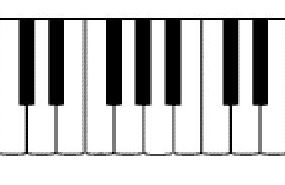 _____ C Major Chord _____ a minor Chord_____ 5 notes in a row with my right hand, starting on C_____ F Major Chord_____ G Major Chord_____ 5 notes in a row with my left hand, starting on C 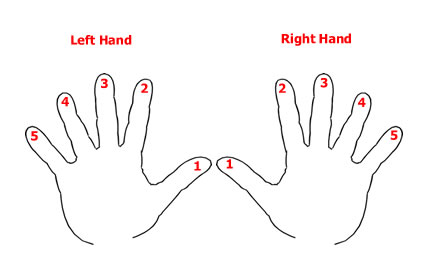 